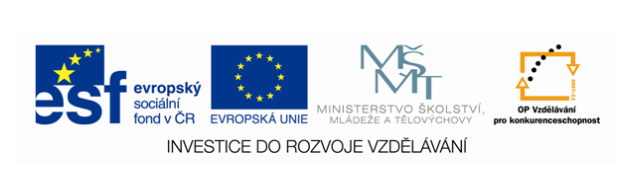 Název sady:		Prvouka 03Autor:		Hana NeumanováRok vytvoření:	2013Zaměření:		1. stupeňKategorie:		Člověk a jeho světKlíčová slova:	roční období, společenstvo lesa, vody, pole, louky, ovoce,
			zelenina, domácí a hospodářská zvířata, domácí mazlíčci,
			lidské tělo, rodina, škola, povolání, hodiny, kalendářSada je zaměřena na procvičování a upevňování vědomostí probíraného učiva v prvouce. Jsou zde zábavnou formou vytvořeny křížovky, anagramy, pexesa, přiřazování, hledání ukrytých slov ve větách.